RENCANA PEMBELAJARAN SEMESTER(R P S)Kode Mata Kuliah  SEJARAH SOSIAL EKONOMI DAN POLITIK INDONESIASemester : IIIPengampu Mata KuliahDrs. Rinaldi Ekaputra, M.Si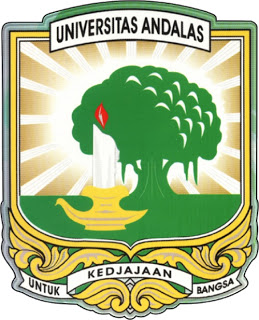 FAKULTAS ILMU SOSIAL DAN ILMU  POLITIKJURUSAN  SOSIOLOGIUNIVERSITAS  ANDALASTAHUN 2020LATAR BELAKANGDengan mempelajari mata kuliah ini pada dasarnya mahasiswa belajar memahami tentang rekonstruksi peristiwa-peristiwa sejarah masa lampau mengenai masalah-masalah yang terjadi di Indonesia baik yang berdimensi ekonomi, sosial dan politik yang memiliki nilai “monumental-historis”. Peristiwa-peristiwa tersebut dipahami dan di analisis dengan pendekatan sosiologis. Adanya pengabungan pendekatan historis dan sosiologis ini, diharapkan  mahasiswa semakin mudah memahami persoalan dengan melihat lebih kompleks. Secara historis peristiwa tersebut memanjang dalam waktu sedangkan dari aspek sosiologis peristiwa tersebut berkembang dalam ruang.PERENCANAAN PEMBELAJARANDeskripsi Singkat Mata KuliahSetelah mempelajari dan memahami materi-materi perkuliahan, diharapkan mahasiswa mampu memahami tentang : Gambaran sebuah refleksi Sejarah Sosial, Ekonomi dan Politik yang pernah terjadi  Indonesia pada  masa lampau. Peristiwa sejarah yang terjadi di Indonesia dalam kerangka berfikir yang Rasional-Obyektif dan mampu membedakan antara wilayah kajian Historis dan wilayah kajian Sosiologis. Mampu melakukan interpretasi sosiologis terhadap peristiwa tersebut yang memiliki nilai historis dengan skala lokal maupun nasionalTujuan PembelajaranSetelah mempelajari dan memahami materi-materi perkuliahan, diharapkan mahasiswa mampu : Memahami dan mengerti tentang realitas sejarah baik dalam dimensi sosial, ekonomi, politik maupun budaya sepanjang sejarah IndonesiaMenumbuhkan minat mahasiswa untuk mencintai dan memahami sejarah dalam kerangka berfikir ilmiah yang obyektif.Memahami dan mengerti sebuah realitas sejarah yang dilihat dari pendekatan sosiologis yang berkembang dalam ruang.Capaian Pembelajaran (learning Outcomes dan Kemampuan Akhir yang diharapkan).Pada saat berakhirnya perkuliahan, mahasiswa diharapkan:Mahasiswa mampu menjelaskan pengertian Sejarah dalam mengenali batas2 dan ruang lingkupnya, baik batasan temporal maupun spatial.Mahasiswa mampu membedakan menjelaskan tentang ilmu Sejarah dengan SosiologiMahasiswa mampu menjelaskan tentang proses kedatangan bangsa2 Eropa ke Indonesia dan mahasiswa mampu memahami struktur dan kultur masyarakat Indonesia saat ituMahasiswa mampu memahami dan menjelaskan tentang Tanam Paksa.Mahasiswa memahami dan mengerti tentang penetrasi kapitalistik ekonomi perkebunan Belanda dalam rangka meraup keuntungan yang besar di sektor perkebunan.Mahasiswa mampu memahami dan menjelaskan keberadaan kongsi dagang Belanda (VOC) di Indonesia.Mahasiswa mampu memahami kebijakan politik etis dan dampaknya terhadap kebangkitan bangsa IndonesiaMahasiswa mampu memahami tentang kebangkitan Islam dan perkembangan ekonomi pesisir di Pantai Barat SumateraMahasiswa mampu memahami tentang  masa kebangkitan nasional Indonesia.Mahasiswa mampu memahami sejarah pemilihan umum di Indonesia.Mahasiswa memiliki kemampuan untuk memahami peranan militer dalam konstelasi politik di Indonesia.Mahasiswa mampu memahami tentang peranan etnis Cina dalam perekonomian IndonesiaBahan Kajian (Materi Ajar) dan Daftar ReferensiBahan Kajian (Materi Ajar)Norma akdemik, RPS  Mata KuliahKonsep dasar dan ruang lingkup Sejarah Sosial Ekonomi Politik IndonesiaMemahami tentang Singkronis dengan Diakronis, dan memahami tentang peristiwa yang memiliki nilai2 historisFaktor pendorong dan penarik bangsa2 Eropa masuk ke bumi Nusantara. (Portugis, Inggris, Spayol dan Belanda). Model pendekatan yang dilakukan oleh bangsa2 tersebut.Kebijakan pemerintah kolonial untuk menerapkan sistem tanam paksa di negara jajahan dalam rangka peningkatan devisa negara.Mengenali beberapa kebijakan kolonial untuk mendapatkan lahan dan tenaga kerja murah disektor perkebunan. Memahami dan menganalisis dalam kacamata Karl Mark.Mengenali dan memahami tentang hak-hak VOC dalam rangka menjalankan kekuasannya.  Memahami masa kejayaannya dan masa keruntuhan VOC.Bentuk2 kebijakan politik etis (Edukasi, Irigasi dan Migrasi). Memahami dampaknya terhadap masyarakat IndonesiaPeranan pantai barat Sumatera sebagai jalur perdagangan dan penyebaran IslamMenjelaskan tentang semangat  nasionalisme bangsa untuk memperoleh Indonesia  Merdeka.Menjelaskan kepada mahasiswa tentang dinamika pemilihan  umum dalam dekade pemerintahan orde lama.Menjelaskan kepada mahasiswa tentang dinamika pemilihan  umum dalam dekade pemerintahan orde baru dan pasca reformasi.Menjelaskan kepada mahasiswa peranan militer dalam percaturan politik Indonesia dalam kontek sejarahMenjelaskan kepada mahasiswa, tentang peranan penting etnis Cina dalam perekonomian Indonesia dan kaitannya dengan tampuk kekuasaan.Daftar ReferensiAnderson, B, Language and Power, Ithaca New York, 1990Bruce W, Cameron, Modern Social Movements and Sociological Outline, Random House New York, 1966Cristine Dobbin, Islamic Revivalism in a Changing Peasant Economy, Lopnmdon-Malmo: Curzon Press, 1983Donald K. Emmerson, Elite: Political Culture and Cultural Politic, Ithaca New York: Cornell University Press, 1976George Mc. Turnan Kahin, Refleksi Pergumulan Lahirnya Republik: Nasionalisme dan Revolusi di Indonesia, Pustaka Sinar Harapan Jakarta, 1995J. Jean Hecht, Sejarah Masyarakat, dalam Taufik Abdullah, Ilmu Sejarah dan Historiografi, PT. Gramedia Jakarta, 1985Taufik Abdullah, Ilmu Sejarah dan Historiografi, PT. Gramedia Jakarta, 1985Soejadmoko, Historiografi Indonesia,  Penerbit PT. Gramedia, Jakarta, 1995F.R Ankersmit, Refleksi Tentang Sejarah. Penerbit Gramedia. Jakarta, 1997Peter Berger, Sejarah dan Ilmu-ilmu Sosial, LP3ES Jakarta, 1999Peter Berger, Revolusi Kapitalis, LP3ES Jakarta, 1992Prajudi Atmosudirdjo, Sejarah Ekonomi Indonesia dari Segi Sosiologi Sampai Akhir Abad 19. Penerbit Pradya Paramita Jakarta, 1983Leo Suryadinata, Golkar dan Militer, LP3ES Jakarta, 1989Nazaruddin Samsudin, Integrasi Politik di Indonesia, PT Gramedia Jakarta, 1989Kuntowijoyo, Pengantar Ilmu Sejarah. Penerbit PT. Bentang Budaya, 1999W.F Wertheim, Masyarakat Indonesia dalam Transisi, Sebuah Perubahan Sosial. Penerbit Tiara Wacana, Yogyakarta 1999 Metode Pembelajaran dan Alokasi WaktuPengalaman Belajar MahasisiwaPengalaman belajar mahasiswa yang diwujudkan dalam deksripsi tugas yang harus dikerjakan oleh mahasiswa selama satu semester, adalah bentuk kegiatan belajar mahasiswa yang dipilih agar mahasiswa mampu mencapai kemampuan yang diharapkan disetiap tahapan pembelajaran. Proses ini termasuk didalamnya asesmen proses dan hasil belajar mahasiswa.Kriteria (Indikator) PenilaianPenilaian  mencakup prinsip edukatif, otentik, objektif, akutabel dan transparan yang dilakukan secara terintegrasi. Kriterai menunjukkan pada standar keberhasilan mahasiswa dalam sebuah tahapan pembelajaran, sedangkan unsur-unsur yang menunjukkan kualitas kinerja mahasiswa. Indikator penilaian meliputi indikator hasil dan proses. Indikator hasil diperoleh dari ujian tengah semester dan ujian akhir semester, sedangkan indikator proses diperoleh dari dimesi intrapersonal, atribut interpersonal, dan dimesi sikap dan tata nilaiBobot PenilaianNorma AkademikSelama mengikuti perkuliahan diberlakukan norma akademik sebagai berikut:Jumlah tatap minimal tatap muka kehadiran mahasiswa sebanyak 75% dari jumlah pertemuan perkuiahan yang dilaksa nakanBatas toleransi keterlambatan masuk kelas, baik bagi mahasiswa maupun dosen selama 15 menit dari jadwal resmi perkuliahanSelama peroses perkuliahan berlangsung, Hand Phone harus dalam kondisi “silent”. Apabila betul-bentul penting diberi izin untuk mempergunakannya di luar kelasSelama proses perkuliahan berlangsung tidak dibenarkan izin keluar kelas bersamaan. Apabila salah seorang mahasiswa mau izin keluar, maka mahasiswa yang bersangkutan harus menunggu temannya masuk kelas lagiBagi  mahasiswa yang sakit harus membuat surat izin dan bagi mahasiswa yang melebihi sakitnya 3 (tiga) hari harus melengkapi dengan Surat Keterangan dari DokterRancangan Tugas MahasiswaRancangan tugas mahasiswa terlampirMateri Ajar Per MingguRANCANGAN TUGAS MAHASISWANoModel BelajarYang dilakukan MahasiswaYang dilakukan DosenAlokasi Waktu1Kuliah Tatap MukaMendengarkan, mencatat, bertanya, mengkritisiMemaparkan materi, menjawab pertanyaaan50 Menit2Small Groups DiscussionMembentuk kelompok diskusiMenentukan bahan diskusiMelakukan presentasi paper dan melakukan tanya jawab Menjadi moderator dalam diskusiMembuat rancangan bahan diskusi dan aturan diskusiMemberi penjelasan pada  setiap awal diskusi tentang gambaran umum topik yang akan didiskusiMemberi penilaian terhadap pelaksanaan diskusiMengulas pada setiap akhir sesi diskusi dan sekaligus memberi rangkuman 100 MenitNoKomponen  PenilaianBobot (%)1Penilaian HasilUjian Tengah SemesterUjian Akhir Semester35352Penilaian ProsesInterpersonal SkillAntribut Interpersonal SkillSikap dan Tata Nilai101010T O T A L100Minggu KeKemampuan Akhir yang diharapkanBahan Kajian (Materi Ajar) dan ReferensiMetode Pembelajaran dan alokasi waktuPengalaman Belajar MahasiswaKriteria (Indikator Penilaian) Bobot Penilaian(1)(2)(3)(4)(5)(6)(7)IMahasiswa mengerti dan memahami norma akademikMahasiswa mampu memahami RPS sebagai pedoman proses perkuliahanPendahuluan:RPS dan Norma AkademikCeramahMendengar, mencatat dan mengcopy RPSIIMahasiswa mampu menjelaskan pengertian Sejarah. Mengenali batas2 dan ruang lingkupnya, baik batasan temporal maupun spatialKonsep dasar dan ruang lingkup Sejarah Sosial Ekonomi Politik IndonesiaKuliah Tatap MukaSmall Group DiscussionKTP=50SDG=100Membuat rancangan bahan diskusi dan mengulas diakhir perkuliahanAktifitas dalam diskusiTugas2IIIMahasiswa mampu membedakan menjelaskan tentang ilmu Sejarah dengan Sosiologi Memahami tentang Singkronis dengan Diakronis.Memahami tentang peristiwa yang memiliki nilai2 historisKuliah Tatap MukaSmall Group DiscussionKTP=50SDG=100Membuat rancangan bahan diskusi dan mengulas diakhir perkuliahanAktifitas dalam diskusiTugas2IVMahasiswa mampu menjelaskan tentang proses kedatangan bangsa2 Eropa ke Indonesia.  Mahasiswa mampu memahami struktur dan kultur masyarakat Indonesia saat ituFaktor pendorong dan penarik bangsa2 Eropa masuk ke bumi Nusantara. (Portugis, Inggris, Spayol dan Belanda). Model pendekatan yang dilakukan oleh bangsa2 tersebutKuliah Tatap MukaSmall Group DiscussionKTP=50SDG=100Membuat rancangan bahan diskusi dan mengulas diakhir perkuliahanAktifitas dalam diskusiTugas2VMahasiswa mampu memahami dan menjelaskan tentang Tanam PaksaKebijakan pemerintah kolonial untuk menerapkan sistem tanam paksa di negara jajahan dalam rangka peningkatan devisa negara. Kuliah Tatap MukaSmall Group DiscussionKTP=50SDG=100Membuat rancangan bahan diskusi dan mengulas diakhir perkuliahanAktifitas dalam diskusiTugas2VIMahasiswa memahami dan mengerti tentang penetrasi kapitalistik ekonomi perkebunan Belanda dalam rangka meraup keuntungan yang besar di sektor perkebunanMengenali beberapa kebijakan kolonial untuk mendapatkan lahan dan tenaga kerja murah disektor perkebunan.Memahami dan menganalisis dalam kacamata Karl MarkKuliah Tatap MukaSmall Group DiscussionKTP=50SDG=100DiscussionMembuat rancangan bahan diskusi dan mengulas diakhir perkuliahanAktifitas dalam diskusiTugas2VIIMahasiswa mampu memahami dan menjelaskan keberadaan kongsi dagang Belanda (VOC) di Indonesia.Mengenali dan memahami tentang hak-hak VOC dalam rangka menjalankan kekuasannya. Memahami masa kejayaannya dan masa keruntuhan VOCKuliah Tatap MukaSmall Group DiscussionKTP=50SDG=100Membuat rancangan bahan diskusi dan mengulas diakhir perkuliahanAktifitas dalam diskusiTugas2VIIIEVALUASIUJIAN TENGAH SEMESTERUJIAN TENGAH SEMESTERUJIAN TENGAH SEMESTERUJIAN TENGAH SEMESTER35%IXMahasiswa mampu memahami kebijakan politik etis dan dampaknya terhadap kebangkitan bangsa IndonesiaBentuk2 kebijakan politik etis (Edukasi, Irigasi dan Migrasi).Memahami dampaknya terhadap masyarakat IndonesiaKuliah Tatap MukaSmall Group DiscussionKTP=50SDG=100Membuat rancangan bahan diskusi dan mengulas diakhir perkuliahanAktifitas dalam diskusiTugas2XMahasiswa mampu memahami tentang kebangkitan Islam dan perkembangan ekonomi pesisir di Pantai Barat SumateraPeranan pantai barat Sumatera sebagai jalur perdagangan dan penyebaran IslamKuliah Tatap MukaSmall Group DiscussionKTP=50SDG=100Membuat rancangan bahan diskusi dan mengulas diakhir perkuliahanAktifitas dalam diskusiTugas2XIMahasiswa mampu memahami tentang  masa kebangkitan nasional IndonesiaMenjelaskan tentang semangat  nasionalisme bangsa untuk memperoleh Indonesia  Merdeka. Kuliah Tatap MukaSmall Group DiscussionKTP=50SDG=100Membuat rancangan bahan diskusi dan mengulas diakhir perkuliahanAktifitas dalam diskusiTugas2XIIMahasiswa mampu memahami sejarah pemilihan umum di IndonesiaMenjelaskan kepada mahasiswa tentang dinamika pemilihan  umum dalam dekade pemerintahan orde lama. Kuliah Tatap MukaSmall Group DiscussionKTP=50SDG=100Membuat rancangan bahan diskusi dan mengulas diakhir perkuliahanAktifitas dalam diskusiTugas2XIIIMahasiswa mampu memahami sejarah pemilihan umum di IndonesiaMenjelaskan kepada mahasiswa tentang dinamika pemilihan  umum dalam dekade pemerintahan orde baru dan pasca reformasiKuliah Tatap MukaSmall Group DiscussionKTP=50SDG=100Membuat rancangan bahan diskusi dan mengulas diakhir perkuliahanAktifitas dalam diskusiTugas2XIVMahasiswa memiliki kemampuan untuk memahami peranan militer dalam konstelasi politik di IndonesiaMenjelaskan kepada mahasiswa peranan militer dalam percaturan politik Indonesia dalam kontek sejarahKuliah Tatap MukaSmall Group DiscussionKTP=50SDG=100Membuat rancangan bahan diskusi dan mengulas diakhir perkuliahanAktifitas dalam diskusiTugas2XVMahasiswa mampu memahami tentang peranan etnis Cina dalam perekonomian IndonesiaMenjelaskan kepada mahasiswa, tentang peranan penting etnis Cina dalam perekonomian Indonesia dan kaitannya dengan tampuk kekuasaanKuliah Tatap MukaSmall Group DiscussionKTP=50SDG=100Membuat rancangan bahan diskusi dan mengulas diakhir perkuliahanAktifitas dalam diskusiTugas2XVIEVALUASI UJIAN  AKHIR SEMESTERUJIAN  AKHIR SEMESTERUJIAN  AKHIR SEMESTERUJIAN  AKHIR SEMESTER35%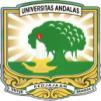 PROGRAM STUDI : SOSIOLOGIFAKULTAS / PPs: ILMU SOSIAL DAN ILMU POLITIKUNIVERSITAS ANDALASPROGRAM STUDI : SOSIOLOGIFAKULTAS / PPs: ILMU SOSIAL DAN ILMU POLITIKUNIVERSITAS ANDALASPROGRAM STUDI : SOSIOLOGIFAKULTAS / PPs: ILMU SOSIAL DAN ILMU POLITIKUNIVERSITAS ANDALASPROGRAM STUDI : SOSIOLOGIFAKULTAS / PPs: ILMU SOSIAL DAN ILMU POLITIKUNIVERSITAS ANDALASPROGRAM STUDI : SOSIOLOGIFAKULTAS / PPs: ILMU SOSIAL DAN ILMU POLITIKUNIVERSITAS ANDALASRENCANA TUGAS MAHASISWARENCANA TUGAS MAHASISWARENCANA TUGAS MAHASISWARENCANA TUGAS MAHASISWARENCANA TUGAS MAHASISWARENCANA TUGAS MAHASISWAMATA  KULIAHSEJARAH SOSIAL EKONOMI POLITIK INDONESIASEJARAH SOSIAL EKONOMI POLITIK INDONESIASEJARAH SOSIAL EKONOMI POLITIK INDONESIASEJARAH SOSIAL EKONOMI POLITIK INDONESIASEJARAH SOSIAL EKONOMI POLITIK INDONESIAKODEsks3SEMESTER7DOSEN PENGAMPUDrs. Rinaldi Ekaputra MSiDrs. Rinaldi Ekaputra MSiDrs. Rinaldi Ekaputra MSiDrs. Rinaldi Ekaputra MSiDrs. Rinaldi Ekaputra MSiBENTUK TUGASBENTUK TUGASBENTUK TUGASBENTUK TUGASBENTUK TUGASBENTUK TUGASResume Materi KuliahResume Materi KuliahResume Materi KuliahResume Materi KuliahResume Materi KuliahResume Materi KuliahJUDUL TUGASJUDUL TUGASJUDUL TUGASJUDUL TUGASJUDUL TUGASJUDUL TUGASTugas 1 : mencari dan meresume materi kuliah ke II sampai ke VII secara mandiri dan mempresentasikan secara kelompok.Tugas 1 : mencari dan meresume materi kuliah ke II sampai ke VII secara mandiri dan mempresentasikan secara kelompok.Tugas 1 : mencari dan meresume materi kuliah ke II sampai ke VII secara mandiri dan mempresentasikan secara kelompok.Tugas 1 : mencari dan meresume materi kuliah ke II sampai ke VII secara mandiri dan mempresentasikan secara kelompok.Tugas 1 : mencari dan meresume materi kuliah ke II sampai ke VII secara mandiri dan mempresentasikan secara kelompok.Tugas 1 : mencari dan meresume materi kuliah ke II sampai ke VII secara mandiri dan mempresentasikan secara kelompok.SUB CAPAIAN PEMBELAJARAN MATA KULIAHSUB CAPAIAN PEMBELAJARAN MATA KULIAHSUB CAPAIAN PEMBELAJARAN MATA KULIAHSUB CAPAIAN PEMBELAJARAN MATA KULIAHSUB CAPAIAN PEMBELAJARAN MATA KULIAHSUB CAPAIAN PEMBELAJARAN MATA KULIAHMahasiswa mampu meringkas materi kuliah ke II sampai ke VII dalam bentuk makalah secara mandiri dan mempresentasikannya secara kelompok (C6, A2,P2)Mahasiswa mampu meringkas materi kuliah ke II sampai ke VII dalam bentuk makalah secara mandiri dan mempresentasikannya secara kelompok (C6, A2,P2)Mahasiswa mampu meringkas materi kuliah ke II sampai ke VII dalam bentuk makalah secara mandiri dan mempresentasikannya secara kelompok (C6, A2,P2)Mahasiswa mampu meringkas materi kuliah ke II sampai ke VII dalam bentuk makalah secara mandiri dan mempresentasikannya secara kelompok (C6, A2,P2)Mahasiswa mampu meringkas materi kuliah ke II sampai ke VII dalam bentuk makalah secara mandiri dan mempresentasikannya secara kelompok (C6, A2,P2)Mahasiswa mampu meringkas materi kuliah ke II sampai ke VII dalam bentuk makalah secara mandiri dan mempresentasikannya secara kelompok (C6, A2,P2)DESKRIPSI TUGASDESKRIPSI TUGASDESKRIPSI TUGASDESKRIPSI TUGASDESKRIPSI TUGASDESKRIPSI TUGASMahasiswa mencari dan meresume materi  kuliah ke II sampai ke VII dalam bentuk makalahMahasiswa membuat powerpoint untuk presentasiMahasiswa melakkukan presentasi secara kelompok.Mahasiswa mencari dan meresume materi  kuliah ke II sampai ke VII dalam bentuk makalahMahasiswa membuat powerpoint untuk presentasiMahasiswa melakkukan presentasi secara kelompok.Mahasiswa mencari dan meresume materi  kuliah ke II sampai ke VII dalam bentuk makalahMahasiswa membuat powerpoint untuk presentasiMahasiswa melakkukan presentasi secara kelompok.Mahasiswa mencari dan meresume materi  kuliah ke II sampai ke VII dalam bentuk makalahMahasiswa membuat powerpoint untuk presentasiMahasiswa melakkukan presentasi secara kelompok.Mahasiswa mencari dan meresume materi  kuliah ke II sampai ke VII dalam bentuk makalahMahasiswa membuat powerpoint untuk presentasiMahasiswa melakkukan presentasi secara kelompok.Mahasiswa mencari dan meresume materi  kuliah ke II sampai ke VII dalam bentuk makalahMahasiswa membuat powerpoint untuk presentasiMahasiswa melakkukan presentasi secara kelompok.METODE PENGERJAAN TUGASMETODE PENGERJAAN TUGASMETODE PENGERJAAN TUGASMETODE PENGERJAAN TUGASMETODE PENGERJAAN TUGASMETODE PENGERJAAN TUGASMemilih referensi buku yang akan diresumeMembuat resume bukuMembuat powerpint untuk presentasiMenentukan pembagian kerja (moderator, penyaji, penanggapan, notulen) dalam kelompok untuk presentasi.Presentasi didepan kelasMemilih referensi buku yang akan diresumeMembuat resume bukuMembuat powerpint untuk presentasiMenentukan pembagian kerja (moderator, penyaji, penanggapan, notulen) dalam kelompok untuk presentasi.Presentasi didepan kelasMemilih referensi buku yang akan diresumeMembuat resume bukuMembuat powerpint untuk presentasiMenentukan pembagian kerja (moderator, penyaji, penanggapan, notulen) dalam kelompok untuk presentasi.Presentasi didepan kelasMemilih referensi buku yang akan diresumeMembuat resume bukuMembuat powerpint untuk presentasiMenentukan pembagian kerja (moderator, penyaji, penanggapan, notulen) dalam kelompok untuk presentasi.Presentasi didepan kelasMemilih referensi buku yang akan diresumeMembuat resume bukuMembuat powerpint untuk presentasiMenentukan pembagian kerja (moderator, penyaji, penanggapan, notulen) dalam kelompok untuk presentasi.Presentasi didepan kelasMemilih referensi buku yang akan diresumeMembuat resume bukuMembuat powerpint untuk presentasiMenentukan pembagian kerja (moderator, penyaji, penanggapan, notulen) dalam kelompok untuk presentasi.Presentasi didepan kelasBENTUK DAN FORMAT LUARANBENTUK DAN FORMAT LUARANBENTUK DAN FORMAT LUARANBENTUK DAN FORMAT LUARANBENTUK DAN FORMAT LUARANBENTUK DAN FORMAT LUARANObyek Garapan : membuat resume dan powerpoint materi kuliahBentuk luaran:Ringkasan dan powerpoint materi kuliahRingkasan ditulis dengan MS Word 1 Spasi, huruf time romans, minimal 5 halaman.Slide presentasi Power Point, minimal 10 Slide.Obyek Garapan : membuat resume dan powerpoint materi kuliahBentuk luaran:Ringkasan dan powerpoint materi kuliahRingkasan ditulis dengan MS Word 1 Spasi, huruf time romans, minimal 5 halaman.Slide presentasi Power Point, minimal 10 Slide.Obyek Garapan : membuat resume dan powerpoint materi kuliahBentuk luaran:Ringkasan dan powerpoint materi kuliahRingkasan ditulis dengan MS Word 1 Spasi, huruf time romans, minimal 5 halaman.Slide presentasi Power Point, minimal 10 Slide.Obyek Garapan : membuat resume dan powerpoint materi kuliahBentuk luaran:Ringkasan dan powerpoint materi kuliahRingkasan ditulis dengan MS Word 1 Spasi, huruf time romans, minimal 5 halaman.Slide presentasi Power Point, minimal 10 Slide.Obyek Garapan : membuat resume dan powerpoint materi kuliahBentuk luaran:Ringkasan dan powerpoint materi kuliahRingkasan ditulis dengan MS Word 1 Spasi, huruf time romans, minimal 5 halaman.Slide presentasi Power Point, minimal 10 Slide.Obyek Garapan : membuat resume dan powerpoint materi kuliahBentuk luaran:Ringkasan dan powerpoint materi kuliahRingkasan ditulis dengan MS Word 1 Spasi, huruf time romans, minimal 5 halaman.Slide presentasi Power Point, minimal 10 Slide.INDIKATOR, KRITERIA DAN BOBOT PENILAIANINDIKATOR, KRITERIA DAN BOBOT PENILAIANINDIKATOR, KRITERIA DAN BOBOT PENILAIANINDIKATOR, KRITERIA DAN BOBOT PENILAIANINDIKATOR, KRITERIA DAN BOBOT PENILAIANINDIKATOR, KRITERIA DAN BOBOT PENILAIANRingkasan hasil kajian materi kuliah (bobot 20%)Ringkasan materi kuliah dengan sistematika dan format yang telah ditetapkan, kelengkapan ringkasan materi kuliah sesuai dengan pokok bahasan dan sub pokok bahasan yang telah ditetapkan dalam RPS, kejelasan dan ketajaman meringkas, konsistensi dan kerapian dalam sajian tulisan.Penyusunan slide presentasi (bobot 30%)Jelas dan konsisten, sederhana dan inovatif, menampilkan gambar (ilustrasi), tulisan menggunakn font yang mudah dibaca, jika perlu didukung dengan gambar dan video clip yang relevan.Presentasi (bobot 50%)Bahasa komunikatif, penguasaan materi, penguasaan audiensi, pengendalian waktu (15  Menit presentasi + 5 menit diskusi), kejelasan dan ketajaman paparan, penguasaan media presentasi.Ringkasan hasil kajian materi kuliah (bobot 20%)Ringkasan materi kuliah dengan sistematika dan format yang telah ditetapkan, kelengkapan ringkasan materi kuliah sesuai dengan pokok bahasan dan sub pokok bahasan yang telah ditetapkan dalam RPS, kejelasan dan ketajaman meringkas, konsistensi dan kerapian dalam sajian tulisan.Penyusunan slide presentasi (bobot 30%)Jelas dan konsisten, sederhana dan inovatif, menampilkan gambar (ilustrasi), tulisan menggunakn font yang mudah dibaca, jika perlu didukung dengan gambar dan video clip yang relevan.Presentasi (bobot 50%)Bahasa komunikatif, penguasaan materi, penguasaan audiensi, pengendalian waktu (15  Menit presentasi + 5 menit diskusi), kejelasan dan ketajaman paparan, penguasaan media presentasi.Ringkasan hasil kajian materi kuliah (bobot 20%)Ringkasan materi kuliah dengan sistematika dan format yang telah ditetapkan, kelengkapan ringkasan materi kuliah sesuai dengan pokok bahasan dan sub pokok bahasan yang telah ditetapkan dalam RPS, kejelasan dan ketajaman meringkas, konsistensi dan kerapian dalam sajian tulisan.Penyusunan slide presentasi (bobot 30%)Jelas dan konsisten, sederhana dan inovatif, menampilkan gambar (ilustrasi), tulisan menggunakn font yang mudah dibaca, jika perlu didukung dengan gambar dan video clip yang relevan.Presentasi (bobot 50%)Bahasa komunikatif, penguasaan materi, penguasaan audiensi, pengendalian waktu (15  Menit presentasi + 5 menit diskusi), kejelasan dan ketajaman paparan, penguasaan media presentasi.Ringkasan hasil kajian materi kuliah (bobot 20%)Ringkasan materi kuliah dengan sistematika dan format yang telah ditetapkan, kelengkapan ringkasan materi kuliah sesuai dengan pokok bahasan dan sub pokok bahasan yang telah ditetapkan dalam RPS, kejelasan dan ketajaman meringkas, konsistensi dan kerapian dalam sajian tulisan.Penyusunan slide presentasi (bobot 30%)Jelas dan konsisten, sederhana dan inovatif, menampilkan gambar (ilustrasi), tulisan menggunakn font yang mudah dibaca, jika perlu didukung dengan gambar dan video clip yang relevan.Presentasi (bobot 50%)Bahasa komunikatif, penguasaan materi, penguasaan audiensi, pengendalian waktu (15  Menit presentasi + 5 menit diskusi), kejelasan dan ketajaman paparan, penguasaan media presentasi.Ringkasan hasil kajian materi kuliah (bobot 20%)Ringkasan materi kuliah dengan sistematika dan format yang telah ditetapkan, kelengkapan ringkasan materi kuliah sesuai dengan pokok bahasan dan sub pokok bahasan yang telah ditetapkan dalam RPS, kejelasan dan ketajaman meringkas, konsistensi dan kerapian dalam sajian tulisan.Penyusunan slide presentasi (bobot 30%)Jelas dan konsisten, sederhana dan inovatif, menampilkan gambar (ilustrasi), tulisan menggunakn font yang mudah dibaca, jika perlu didukung dengan gambar dan video clip yang relevan.Presentasi (bobot 50%)Bahasa komunikatif, penguasaan materi, penguasaan audiensi, pengendalian waktu (15  Menit presentasi + 5 menit diskusi), kejelasan dan ketajaman paparan, penguasaan media presentasi.Ringkasan hasil kajian materi kuliah (bobot 20%)Ringkasan materi kuliah dengan sistematika dan format yang telah ditetapkan, kelengkapan ringkasan materi kuliah sesuai dengan pokok bahasan dan sub pokok bahasan yang telah ditetapkan dalam RPS, kejelasan dan ketajaman meringkas, konsistensi dan kerapian dalam sajian tulisan.Penyusunan slide presentasi (bobot 30%)Jelas dan konsisten, sederhana dan inovatif, menampilkan gambar (ilustrasi), tulisan menggunakn font yang mudah dibaca, jika perlu didukung dengan gambar dan video clip yang relevan.Presentasi (bobot 50%)Bahasa komunikatif, penguasaan materi, penguasaan audiensi, pengendalian waktu (15  Menit presentasi + 5 menit diskusi), kejelasan dan ketajaman paparan, penguasaan media presentasi.JADWAL PELAKSANAANJADWAL PELAKSANAANJADWAL PELAKSANAANJADWAL PELAKSANAANJADWAL PELAKSANAANJADWAL PELAKSANAANAkan ditentukan pada saat perkuliahaan pertama dimulaiAkan ditentukan pada saat perkuliahaan pertama dimulaiLAIN-LAINLAIN-LAINLAIN-LAINLAIN-LAINLAIN-LAINLAIN-LAINBobot penilaian tugas ini adalah 30% dari 100% penilaian mata kuliah iniBobot penilaian tugas ini adalah 30% dari 100% penilaian mata kuliah iniBobot penilaian tugas ini adalah 30% dari 100% penilaian mata kuliah iniBobot penilaian tugas ini adalah 30% dari 100% penilaian mata kuliah iniBobot penilaian tugas ini adalah 30% dari 100% penilaian mata kuliah iniBobot penilaian tugas ini adalah 30% dari 100% penilaian mata kuliah iniDAFTAR RUJUKKANDAFTAR RUJUKKANDAFTAR RUJUKKANDAFTAR RUJUKKANDAFTAR RUJUKKANDAFTAR RUJUKKANAnderson, B, Language and Power, Ithaca New York, 1990Bruce W, Cameron, Modern Social Movements and Sociological Outline, Random House New York, 1966Cristine Dobbin, Islamic Revivalism in a Changing Peasant Economy, Lopnmdon-Malmo: Curzon Press, 1983Donald K. Emmerson, Elite: Political Culture and Cultural Politic, Ithaca New York: Cornell University Press, 1976George Mc. Turnan Kahin, Refleksi Pergumulan Lahirnya Republik: Nasionalisme dan Revolusi di Indonesia, Pustaka Sinar Harapan Jakarta, 1995J. Jean Hecht, Sejarah Masyarakat, dalam Taufik Abdullah, Ilmu Sejarah dan Historiografi, PT. Gramedia Jakarta, 1985Taufik Abdullah, Ilmu Sejarah dan Historiografi, PT. Gramedia Jakarta, 1985Soejadmoko, Historiografi Indonesia,  Penerbit PT. Gramedia, Jakarta, 1995F.R Ankersmit, Refleksi Tentang Sejarah. Penerbit Gramedia. Jakarta, 1997Peter Berger, Sejarah dan Ilmu-ilmu Sosial, LP3ES Jakarta, 1999Peter Berger, Revolusi Kapitalis, LP3ES Jakarta, 1992Prajudi Atmosudirdjo, Sejarah Ekonomi Indonesia dari Segi Sosiologi Sampai Akhir Abad 19. Penerbit Pradya Paramita Jakarta, 1983Leo Suryadinata, Golkar dan Militer, LP3ES Jakarta, 1989Nazaruddin Samsudin, Integrasi Politik di Indonesia, PT Gramedia Jakarta, 1989Kuntowijoyo, Pengantar Ilmu Sejarah. Penerbit PT. Bentang Budaya, 1999W.F Wertheim, Masyarakat Indonesia dalam Transisi, Sebuah Perubahan Sosial. Penerbit Tiara Wacana, Yogyakarta 1999Anderson, B, Language and Power, Ithaca New York, 1990Bruce W, Cameron, Modern Social Movements and Sociological Outline, Random House New York, 1966Cristine Dobbin, Islamic Revivalism in a Changing Peasant Economy, Lopnmdon-Malmo: Curzon Press, 1983Donald K. Emmerson, Elite: Political Culture and Cultural Politic, Ithaca New York: Cornell University Press, 1976George Mc. Turnan Kahin, Refleksi Pergumulan Lahirnya Republik: Nasionalisme dan Revolusi di Indonesia, Pustaka Sinar Harapan Jakarta, 1995J. Jean Hecht, Sejarah Masyarakat, dalam Taufik Abdullah, Ilmu Sejarah dan Historiografi, PT. Gramedia Jakarta, 1985Taufik Abdullah, Ilmu Sejarah dan Historiografi, PT. Gramedia Jakarta, 1985Soejadmoko, Historiografi Indonesia,  Penerbit PT. Gramedia, Jakarta, 1995F.R Ankersmit, Refleksi Tentang Sejarah. Penerbit Gramedia. Jakarta, 1997Peter Berger, Sejarah dan Ilmu-ilmu Sosial, LP3ES Jakarta, 1999Peter Berger, Revolusi Kapitalis, LP3ES Jakarta, 1992Prajudi Atmosudirdjo, Sejarah Ekonomi Indonesia dari Segi Sosiologi Sampai Akhir Abad 19. Penerbit Pradya Paramita Jakarta, 1983Leo Suryadinata, Golkar dan Militer, LP3ES Jakarta, 1989Nazaruddin Samsudin, Integrasi Politik di Indonesia, PT Gramedia Jakarta, 1989Kuntowijoyo, Pengantar Ilmu Sejarah. Penerbit PT. Bentang Budaya, 1999W.F Wertheim, Masyarakat Indonesia dalam Transisi, Sebuah Perubahan Sosial. Penerbit Tiara Wacana, Yogyakarta 1999Anderson, B, Language and Power, Ithaca New York, 1990Bruce W, Cameron, Modern Social Movements and Sociological Outline, Random House New York, 1966Cristine Dobbin, Islamic Revivalism in a Changing Peasant Economy, Lopnmdon-Malmo: Curzon Press, 1983Donald K. Emmerson, Elite: Political Culture and Cultural Politic, Ithaca New York: Cornell University Press, 1976George Mc. Turnan Kahin, Refleksi Pergumulan Lahirnya Republik: Nasionalisme dan Revolusi di Indonesia, Pustaka Sinar Harapan Jakarta, 1995J. Jean Hecht, Sejarah Masyarakat, dalam Taufik Abdullah, Ilmu Sejarah dan Historiografi, PT. Gramedia Jakarta, 1985Taufik Abdullah, Ilmu Sejarah dan Historiografi, PT. Gramedia Jakarta, 1985Soejadmoko, Historiografi Indonesia,  Penerbit PT. Gramedia, Jakarta, 1995F.R Ankersmit, Refleksi Tentang Sejarah. Penerbit Gramedia. Jakarta, 1997Peter Berger, Sejarah dan Ilmu-ilmu Sosial, LP3ES Jakarta, 1999Peter Berger, Revolusi Kapitalis, LP3ES Jakarta, 1992Prajudi Atmosudirdjo, Sejarah Ekonomi Indonesia dari Segi Sosiologi Sampai Akhir Abad 19. Penerbit Pradya Paramita Jakarta, 1983Leo Suryadinata, Golkar dan Militer, LP3ES Jakarta, 1989Nazaruddin Samsudin, Integrasi Politik di Indonesia, PT Gramedia Jakarta, 1989Kuntowijoyo, Pengantar Ilmu Sejarah. Penerbit PT. Bentang Budaya, 1999W.F Wertheim, Masyarakat Indonesia dalam Transisi, Sebuah Perubahan Sosial. Penerbit Tiara Wacana, Yogyakarta 1999Anderson, B, Language and Power, Ithaca New York, 1990Bruce W, Cameron, Modern Social Movements and Sociological Outline, Random House New York, 1966Cristine Dobbin, Islamic Revivalism in a Changing Peasant Economy, Lopnmdon-Malmo: Curzon Press, 1983Donald K. Emmerson, Elite: Political Culture and Cultural Politic, Ithaca New York: Cornell University Press, 1976George Mc. Turnan Kahin, Refleksi Pergumulan Lahirnya Republik: Nasionalisme dan Revolusi di Indonesia, Pustaka Sinar Harapan Jakarta, 1995J. Jean Hecht, Sejarah Masyarakat, dalam Taufik Abdullah, Ilmu Sejarah dan Historiografi, PT. Gramedia Jakarta, 1985Taufik Abdullah, Ilmu Sejarah dan Historiografi, PT. Gramedia Jakarta, 1985Soejadmoko, Historiografi Indonesia,  Penerbit PT. Gramedia, Jakarta, 1995F.R Ankersmit, Refleksi Tentang Sejarah. Penerbit Gramedia. Jakarta, 1997Peter Berger, Sejarah dan Ilmu-ilmu Sosial, LP3ES Jakarta, 1999Peter Berger, Revolusi Kapitalis, LP3ES Jakarta, 1992Prajudi Atmosudirdjo, Sejarah Ekonomi Indonesia dari Segi Sosiologi Sampai Akhir Abad 19. Penerbit Pradya Paramita Jakarta, 1983Leo Suryadinata, Golkar dan Militer, LP3ES Jakarta, 1989Nazaruddin Samsudin, Integrasi Politik di Indonesia, PT Gramedia Jakarta, 1989Kuntowijoyo, Pengantar Ilmu Sejarah. Penerbit PT. Bentang Budaya, 1999W.F Wertheim, Masyarakat Indonesia dalam Transisi, Sebuah Perubahan Sosial. Penerbit Tiara Wacana, Yogyakarta 1999Anderson, B, Language and Power, Ithaca New York, 1990Bruce W, Cameron, Modern Social Movements and Sociological Outline, Random House New York, 1966Cristine Dobbin, Islamic Revivalism in a Changing Peasant Economy, Lopnmdon-Malmo: Curzon Press, 1983Donald K. Emmerson, Elite: Political Culture and Cultural Politic, Ithaca New York: Cornell University Press, 1976George Mc. Turnan Kahin, Refleksi Pergumulan Lahirnya Republik: Nasionalisme dan Revolusi di Indonesia, Pustaka Sinar Harapan Jakarta, 1995J. Jean Hecht, Sejarah Masyarakat, dalam Taufik Abdullah, Ilmu Sejarah dan Historiografi, PT. Gramedia Jakarta, 1985Taufik Abdullah, Ilmu Sejarah dan Historiografi, PT. Gramedia Jakarta, 1985Soejadmoko, Historiografi Indonesia,  Penerbit PT. Gramedia, Jakarta, 1995F.R Ankersmit, Refleksi Tentang Sejarah. Penerbit Gramedia. Jakarta, 1997Peter Berger, Sejarah dan Ilmu-ilmu Sosial, LP3ES Jakarta, 1999Peter Berger, Revolusi Kapitalis, LP3ES Jakarta, 1992Prajudi Atmosudirdjo, Sejarah Ekonomi Indonesia dari Segi Sosiologi Sampai Akhir Abad 19. Penerbit Pradya Paramita Jakarta, 1983Leo Suryadinata, Golkar dan Militer, LP3ES Jakarta, 1989Nazaruddin Samsudin, Integrasi Politik di Indonesia, PT Gramedia Jakarta, 1989Kuntowijoyo, Pengantar Ilmu Sejarah. Penerbit PT. Bentang Budaya, 1999W.F Wertheim, Masyarakat Indonesia dalam Transisi, Sebuah Perubahan Sosial. Penerbit Tiara Wacana, Yogyakarta 1999Anderson, B, Language and Power, Ithaca New York, 1990Bruce W, Cameron, Modern Social Movements and Sociological Outline, Random House New York, 1966Cristine Dobbin, Islamic Revivalism in a Changing Peasant Economy, Lopnmdon-Malmo: Curzon Press, 1983Donald K. Emmerson, Elite: Political Culture and Cultural Politic, Ithaca New York: Cornell University Press, 1976George Mc. Turnan Kahin, Refleksi Pergumulan Lahirnya Republik: Nasionalisme dan Revolusi di Indonesia, Pustaka Sinar Harapan Jakarta, 1995J. Jean Hecht, Sejarah Masyarakat, dalam Taufik Abdullah, Ilmu Sejarah dan Historiografi, PT. Gramedia Jakarta, 1985Taufik Abdullah, Ilmu Sejarah dan Historiografi, PT. Gramedia Jakarta, 1985Soejadmoko, Historiografi Indonesia,  Penerbit PT. Gramedia, Jakarta, 1995F.R Ankersmit, Refleksi Tentang Sejarah. Penerbit Gramedia. Jakarta, 1997Peter Berger, Sejarah dan Ilmu-ilmu Sosial, LP3ES Jakarta, 1999Peter Berger, Revolusi Kapitalis, LP3ES Jakarta, 1992Prajudi Atmosudirdjo, Sejarah Ekonomi Indonesia dari Segi Sosiologi Sampai Akhir Abad 19. Penerbit Pradya Paramita Jakarta, 1983Leo Suryadinata, Golkar dan Militer, LP3ES Jakarta, 1989Nazaruddin Samsudin, Integrasi Politik di Indonesia, PT Gramedia Jakarta, 1989Kuntowijoyo, Pengantar Ilmu Sejarah. Penerbit PT. Bentang Budaya, 1999W.F Wertheim, Masyarakat Indonesia dalam Transisi, Sebuah Perubahan Sosial. Penerbit Tiara Wacana, Yogyakarta 1999